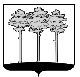 ГОРОДСКАЯ  ДУМА  ГОРОДА  ДИМИТРОВГРАДАУльяновской областиР Е Ш Е Н И Ег.Димитровград  28  февраля  2018  года    	                                                     № 78/918    .  О внесении изменений в решение Городской Думы города                    Димитровграда Ульяновской области от 25.10.2017 №70/843                                       «О налоге на имущество физических лиц на территории города Димитровграда Ульяновской области»Руководствуясь главой 32 Налогового кодекса Российской Федерации, пунктом 2 части 1 статьи 7, пунктом 3 части 1 статьи 26 Устава муниципального образования «Город Димитровград» Ульяновской области, рассмотрев обращение исполняющего обязанности Главы Администрации города Димитровграда Ульяновской области Ю.А.Корженковой от 21.02.2018 №01-19/757, Городская Дума города Димитровграда Ульяновской области второго созыва решила:Внести изменения в решение Городской Думы города Димитровграда Ульяновской области второго созыва от 25.10.2017 №70/843 «О налоге на имущество физических лиц на территории города Димитровграда Ульяновской области»:Подпункт 2.1.2. пункта 2.1. части 2 изложить в редакции следующего содержания:«2.1.2. 0,7 процента в отношении объектов налогообложения, включенных в перечень, определяемый в соответствии с пунктом 7 статьи 378.2 Налогового Кодекса Российской Федерации, в отношении объектов налогообложения, предусмотренных абзацем вторым пункта 10 статьи 378.2 настоящего Налогового Кодекса Российской Федерации, а также в отношении объектов налогообложения, кадастровая стоимость каждого из которых превышает 300 миллионов рублей;»;Подпункт 2.2.2. пункта 2.2. части 2 изложить в редакции следующего содержания:«2.2.2. 0,7 процента в отношении объектов налогообложения, включенных в перечень, определяемый в соответствии с пунктом 7 статьи 378.2 Налогового Кодекса Российской Федерации, в отношении объектов налогообложения, предусмотренных абзацем вторым пункта 10 статьи 378.2 настоящего Налогового Кодекса Российской Федерации, а также в отношении объектов налогообложения, кадастровая стоимость каждого из которых превышает 300 миллионов рублей;»;Подпункт 2.3.2. пункта 2.3. части 2 изложить в редакции следующего содержания:«2.3.2. 0,7 процента в отношении объектов налогообложения, включенных в перечень, определяемый в соответствии с пунктом 7 статьи 378.2 Налогового Кодекса Российской Федерации, в отношении объектов налогообложения, предусмотренных абзацем вторым пункта 10 статьи 378.2 настоящего Налогового Кодекса Российской Федерации, а также в отношении объектов налогообложения, кадастровая стоимость каждого из которых превышает 300 миллионов рублей;».2. Установить, что настоящее решение подлежит официальному опубликованию и размещению в информационно-телекоммуникационной сети Интернет на официальном сайте Городской Думы города Димитровграда Ульяновской области (www.dumadgrad.ru).3. Установить, что настоящее решение распространяется на правоотношения, возникшие с 01 января 2018 года.4. Контроль исполнения настоящего решения возложить на комитет по финансово-экономической политике и городскому хозяйству (Галиуллин).Исполняющий обязанностиГлавы города ДимитровградаУльяновской области                                                                     С.В.Порхаева